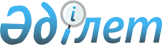 О внесении изменений в решение Абайского районного маслихата от 25 декабря 2018 года № 30/4-VІ "О бюджете Абайского района на 2019-2021 годы"
					
			Утративший силу
			
			
		
					Решение маслихата Абайского района Восточно-Казахстанской области от 24 сентября 2019 года № 39/4-VI. Зарегистрировано Департаментом юстиции Восточно-Казахстанской области 3 октября 2019 года № 6185. Утратило силу решением Абайского районного маслихата Восточно-Казахстанской области от 30 декабря 2019 года № 42/9-VI
      Сноска. Утратило силу решением Абайского районного маслихата Восточно-Казахстанской области от 30.12.2019 № 42/9-VI (вводится в действие с 01.01.2020).

      Примечание ИЗПИ.

      В тексте документа сохранена пунктуация и орфография оригинала.
      В соответствии с пунктом 5 статьи 109 Бюджетного кодекса Республики Казахстан от 4 декабря 2008 года, подпунктом 1) пункта 1 статьи 6 Закона Республики Казахстан от 23 января 2001 года "О местном государственном управлении и самоуправлении в Республике Казахстан", решением Восточно-Казахстанского областного маслихата от 10 сентября 2019 года № 33/346-VI "О внесении изменений и дополнения в решение Восточно-Казахстанского областного маслихата от 13 декабря 2018 года № 25/280-VІ "Об областном бюджете на 2019-2021 годы" (зарегистрировано в Реестре государственной регистрации нормативных правовых актов за № 6166) Абайский районный маслихат РЕШИЛ:
      1. Внести в решение Абайского районного маслихата от 25 декабря 2018 года № 30/4-VІ "О бюджете Абайского района на 2019-2021 годы" (зарегистрировано в Реестре государственной регистрации нормативных правовых актов за № 5-5-163, опубликовано в газете "Абай елі" от 8-15 января, от 16-23 января 2019 года, в эталонном контрольном банке нормативного правового акта Республики Казахстан в электронном виде от 9 января 2019 года) следующие изменения:
      пункт 1 изложить в следующей редакции:
      "1. Утвердить районный бюджет на 2019-2021 годы согласно приложениям 1, 2 и 3, в том числе на 2019 год в следующих объемах:
      1) доходы – 4 463 009,9 тысяч тенге, в том числе:
      налоговые поступления – 442 538,0 тысяч тенге;
      неналоговые поступления – 19 475,0 тысяч тенге;
      поступления от продажи основного капитала – 20 000,0 тысяч тенге;
      поступления трансфертов – 3 980 996,9 тысяч тенге;
      2) затраты – 4 471 750,2 тысяч тенге;
      3) чистое бюджетное кредитование – 23 217,0 тысяч тенге, в том числе:
      бюджетные кредиты – 37 875,0 тысяч тенге;
      погашение бюджетных кредитов – 14 658,0 тысяч тенге;
      4) сальдо по операциям с финансовыми активами – 17 300,0 тысяч тенге;
      приобретение финансовых активов – 17 300,0 тысяч тенге;
      поступления от продажи финансовых активов государства – 0 тенге;
      5) дефицит (профицит) бюджета – - 49 257,3 тысяч тенге;
      6) финансирование дефицита (использование профицита) бюджета – 49 257,3 тенге;
      поступление займов – 37 875,0 тысяч тенге;
      погашение займов – 14 658,0 тысяч тенге;
      используемые остатки бюджетных средств – 26 040,3 тысяч тенге.";
      приложение 1 к указанному решению изложить в следущей редакции согласно приложению к настоящему решению.
      2. Настоящее решение вводится в действие с 1 января 2019 года. Районный бюджет на 2019 год 
					© 2012. РГП на ПХВ «Институт законодательства и правовой информации Республики Казахстан» Министерства юстиции Республики Казахстан
				
      Председатель сессии

А. Белибаев

      Секретарь маслихата

Е. Лдибаев
Приложение к решению 
Абайского районного маслихата 
от 24 сентября 2019 года 
№ 39/4-VIПриложение 1 к решению 
Абайского районного маслихата 
от 25 декабря 2018 года 
№ 30/4-VІ
Категория
Категория
Категория
Категория
Категория
Всего доходы (тысяч тенге)
Класс
Класс
Класс
Класс
Всего доходы (тысяч тенге)
Подкласс
Подкласс
Подкласс
Всего доходы (тысяч тенге)
Специфика
Специфика
Всего доходы (тысяч тенге)
Наименование
Всего доходы (тысяч тенге)
1
2
3
4
5
6
І. ДОХОДЫ
4 463 009,9
1
Налоговые поступления
442 538,0
01
Подоходный налог
129 573,0
2
Индивидуальный подоходный налог
129 573,0
01
Индивидуальный подоходный налог с доходов, облагаемых у источника выплаты
120 883,0
02
Индивидуальный подоходный налог с доходов, не облагаемых у источника выплаты
8 400,0
05
Индивидуальный подоходный налог с доходов иностранных граждан, не облагаемых у источника выплаты
290,0
03
Социальный налог
140 000,0
1
Социальный налог
140 000,0
01
Социальный налог
140 000,0
04
Hалоги на собственность
167 234,0
1
Hалоги на имущество
153 065,0
01
Налог на имущество юридических лиц и индивидуальных предпринимателей
152 905,0
02
Hалог на имущество физических лиц
160,0
3
Земельный налог
472,0
02
Земельный налог
472,0
4
Hалог на транспортные средства
10 997,0
01
Hалог на транспортные средства с юридических лиц
220,0
02
Hалог на транспортные средства с физических лиц
10 777,0
5
Единый земельный налог
2 700,0
01
Единый земельный налог
2 700,0
05
Внутренние налоги на товары, работы и услуги
4 831,0
2
Акцизы
773,0
84
Бензин (за исключением авиационного) и дизельное топливо, произведенных на территории Республики Казахстан
773,0
3
Поступления за использование природных и других ресурсов
2 260,0
15
Плата за пользование земельными участками
2 260,0
4
Сборы за ведение предпринимательской и профессиональной деятельности
1 798,0
02
Лицензионный сбор за право занятия отдельными видами деятельности
0
29
Регистрационный сбор, зачисляемый в местный бюджет
120,0
34
Плата за пользование лицензиями на занятие отдельными видами деятельности
1 678,0
5
Налог на игорный бизнес
0
02
Фиксированный налог
0
08
Обязательные платежи, взимаемые за совершение юридически значимых действий и (или) выдачу документов уполномоченными на то государственными органами или должностными лицами
900,0
1
Государственная пошлина
900,0
26
Государственная пошлина, зачисляемая в местный бюджет
900,0
2
Неналоговые поступления
19 475,0
01
Доходы от государственной собственности
940,0
5
Доходы от аренды имущества, находящегося в государственной собственности
888,1
08
Доходы от аренды имущества коммунальной собственности района (города областного значения), за исключением доходов от аренды имущества коммунальной собственности района (города областного значения), находящегося в управлении акимов города районного значения, села, поселка, сельского округа
888,1
7
Вознаграждения по кредитам, выданным из государственного бюджета
51,9
13
Вознаграждения по бюджетным кредитам, выданным из местного бюджета физическим лицам
51,9
04
Штрафы, пени, санкции, взыскания, налагаемые государственными учреждениями, финансируемыми из государственного бюджета, а также содержащимися и финансируемыми из бюджета (сметы расходов) Национального Банка Республики Казахстан
25,0
1
Штрафы, пени, санкции, взыскания, налагаемые государственными учреждениями, финансируемыми из государственного бюджета, а также содержащимися и финансируемыми из бюджета (сметы расходов) Национального Банка Республики Казахстан, за исключением поступлений от организаций нефтяного сектора
25,0
18
Штрафы, пени, санкции, взыскания по бюджетным кредитам (займам), выданным из местного бюджета специализированным организациям, физическим лицам
25,0
06
Прочие неналоговые поступления
18 510,0
1
Прочие неналоговые поступления
18 510,0
09
Другие неналоговые поступления в местный бюджет
18 510,0
3
Поступления от продажи основного капитала
20 000,0
03
Продажа земли и нематериальных активов
20 000,0
1
Продажа земли
20 000,0
01
Поступления от продажи земельных участков
20 000,0
4
Поступления трансфертов
3 980 996,9
02
Трансферты из вышестоящих органов государственного управления
3 980 996,9
2
Трансферты из областного бюджета
3 980 996,9
01
Целевые текущие трансферты
1 142 209,0
02
Целевые трансферты на развитие
237 157,9
03
Субвенции
2 591 255,0
04
Трансферты на компенсацию потерь в связи с принятием законодательства
10375,0
Функциональная группа
Функциональная группа
Функциональная группа
Функциональная группа
Функциональная группа
Функциональная группа
Сумма (тысяч тенге)
Функциональная подгруппа
Функциональная подгруппа
Функциональная подгруппа
Функциональная подгруппа
Функциональная подгруппа
Сумма (тысяч тенге)
Администратор бюджетных программ
Администратор бюджетных программ
Администратор бюджетных программ
Администратор бюджетных программ
Сумма (тысяч тенге)
Программа
Программа
Программа
Сумма (тысяч тенге)
Подпрограмма
Подпрограмма
Сумма (тысяч тенге)
Наименование
Сумма (тысяч тенге)
ІІ. ЗАТРАТЫ
4 471 750,2
01
Государственные услуги общего характера
477 841,1
1
Представительные, исполнительные и другие органы, выполняющие общие функции государственного управления
339 824,0
112
Аппарат маслихата района (города областного значения)
22 866,0
001
Услуги по обеспечению деятельности маслихата района (города областного значения)
22 866,0
003
Капитальные расходы государственного органа
0
122
Аппарат акима района (города областного значения)
154 836,0
001
Услуги по обеспечению деятельности акима района (города областного значения)
151 564,0
003
Капитальные расходы государственного органа
3 272,0
123
Аппарат акима района в городе, города районного значения, поселка, села, сельского округа
162 122,0
001
Услуги по обеспечению деятельности акима района в городе, города районного значения, поселка, села, сельского округа
151 172,0
022
Капитальные расходы государственного органа
10 950,0
2
Финансовая деятельность
422,1
459
Отдел экономики и финансов района (города областного значения)
422,1
003
Проведение оценки имущества в целях налогооблажения
422,1
9
Прочие государственные услуги общего характера
137 595,0
454
Отдел предпринимательства и сельского хозяйства района (города областного значения)
22 546,0
001
Услуги по реализации государственной политики на местном уровне в области развития предпринимательства и сельского хозяйства
22 546,0
459
Отдел экономики и финансов района (города областного значения)
47 906,0
001
Услуги по реализации государственной политики в области формирования и развития экономической политики, государственного планирования, исполнения бюджета и управления коммунальной собственностью района (города областного значения)
34 501,0
015
Капитальные расходы государственного органа
970,0
113
Целевые текущие трансферты из местных бюджетов
12 435,0
495
Отдел архитектуры, строительства, жилищно-коммунального хозяйства, пассажирского транспорта и автомобильных дорог района (города областного значения)
67 143,0
001
Услуги по реализации государственной политики на местном уровне в области архитектуры, строительства, жилищно-коммунального хозяйства, пассажирского транспорта и автомобильных дорог 
22 260,0
003
Капитальные расходы государственного органа
392,0
113
Целевые текущие трансферты из местных бюджетов
44 491,0
02
Оборона
12 646,0
1
Военные нужды
6 146,0
122
Аппарат акима района (города областного значения)
6 146,0
005
Мероприятия в рамках исполнения всеобщей воинской обязанности
6 146,0
2
Организация работы по чрезвычайным ситуациям
6 500,0
122
Аппарат акима района (города областного значения)
6 500,0
006
Предупреждение и ликвидация чрезвычайных ситуаций масштаба района (города областного значения)
6 500,0
04
Образование
2 218 850,0
1
Дошкольное воспитание и обучение
246 402,0
464
Отдел образования района (города областного значения)
246 402,0
009
Обеспечение деятельности организаций дошкольного воспитания и обучения
158 637,0
040
Реализация государственного образовательного заказа в дошкольных организациях образования
87 765,0
2
Начальное, основное среднее и общее среднее образование
1 865 378,0
464
Отдел образования района (города областного значения)
1 704 458,0
003
Общеобразовательное обучение
1 575 493,0
006
Дополнительное образование для детей
128 965,0
465
Отдел физической культуры и спорта района (города областного значения)
155 521,0
017
Дополнительное образование для детей и юношества по спорту
155 521,0
495
Отдел архитектуры, строительства, жилищно-коммунального хозяйства, пассажирского транспорта и автомобильных дорог района (города областного значения)
5 399,0
059
Строительство и реконструкция объектов начального, основного среднего и общего среднего образования
5 399,0
9
Прочие услуги в области образования
107 070,0
464
Отдел образования района (города областного значения)
107 070,0
001
Услуги по реализации государственной политики на местном уровне в области образования 
16 901,0
005
Приобретение и доставка учебников, учебно-методических комплексов для государственных учреждений образования района (города областного значения)
28 799,0
012
Капитальные расходы государственного органа
500,0
015
Ежемесячные выплаты денежных средств опекунам (попечителям) на содержание ребенка-сироты (детей-сирот), и ребенка (детей), оставшегося без попечения родителей
3 965,0
023
Методическая работа
17 911,0
067
Капитальные расходы подведомственных государственных учреждений и организаций
38 994,0
06
Социальная помощь и социальное обеспечение
719 719,0
1
Социальное обеспечение
387 240,0
451
Отдел занятости и социальных программ района (города областного значения)
386 050,0
005
Государственная адресная социальная помощь
386 050,0
464
Отдел образования района (города областного значения)
1 190,0
030
Содержание ребенка (детей), переданного патронатным воспитателям
1 190,0
2
Социальная помощь
301 777,0
451
Отдел занятости и социальных программ района (города областного значения)
301 777,0
002
Программа занятости
171 620,0
004
Оказание социальной помощи на приобретение топлива специалистам здравоохранения, образования, социального обеспечения, культуры, спорта и ветеринарии в сельской местности в соответствии с законодательством Республики Казахстан
9 900,0
006
Оказание жилищной помощи
7 500,0
007
Социальная помощь отдельным категориям нуждающихся граждан по решениям местных представительных органов
37 506,0
010
Материальное обеспечение детей-инвалидов, воспитывающихся и обучающихся на дому
1 546,0
014
Оказание социальной помощи нуждающимся гражданам на дому
35 791,0
017
Обеспечение нуждающихся инвалидов обязательными гигиеническими средствами и предоставление услуг специалистами жестового языка, индивидуальными помощниками в соответствии с индивидуальной программой реабилитации инвалида
11 845,0
023
Обеспечение деятельности центров занятости населения
26 069,0
9
Прочие услуги в области социальной помощи и социального обеспечения
30 702,0
451
Отдел занятости и социальных программ района (города областного значения)
30 702,0
001
Услуги по реализации государственной политики на местном уровне в области обеспечения занятости и реализации социальных программ для населения
25 129,0
011
Оплата услуг по зачислению, выплате и доставке пособий и других социальных выплат
5 203,0
021
Капитальные расходы государственного органа
0
067
Капитальные расходы подведомственных государственных учреждений и организаций
370,0
07
Жилищно-коммунальное хозяйство
117 963,9
1
Жилищное хозяйство
10 548,0
495
Отдел архитектуры, строительства, жилищно-коммунального хозяйства, пассажирского транспорта и автомобильных дорог района (города областного значения)
10 548,0
007
Проектирование и (или) строительство, реконструкция жилья коммунального жилищного фонда
10 548,0
2
Коммунальное хозяйство
55 358,9
495
Отдел архитектуры, строительства, жилищно-коммунального хозяйства, пассажирского транспорта и автомобильных дорог района (города областного значения)
55 358,9
016
Функционирование системы водоснабжения и водоотведения
55 358,9
058
Развитие системы водоснабжения и водоотведения в сельских населенных пунктах
0
3
Благоустройство населенных пунктов
52 057,0
123
Аппарат акима района в городе, города районного значения, поселка, села, сельского округа
5 057,0
011
Благоустройство и озеленение населенных пунктов
5 057,0
495
Отдел архитектуры, строительства, жилищно-коммунального хозяйства, пассажирского транспорта и автомобильных дорог района (города областного значения)
47 000,0
029
Благоустройство и озеленение населенных пунктов
47 000,0
08
Культура, спорт, туризм и информационное пространство
504 354,9
1
Деятельность в области культуры
377 593,9
455
Отдел культуры, развития языков, физической культуры и спорта района (города областного значения)
188 436,0
003
Поддержка культурно-досуговой работы
188 436,0
495
Отдел архитектуры, строительства, жилищно-коммунального хозяйства, пассажирского транспорта и автомобильных дорог района (города областного значения)
189 157,9
036
Развитие объектов культуры
189 157,9
2
Спорт
36 775,0
465
Отдел физической культуры и спорта района (города областного значения)
36 775,0
001
Услуги по реализации государственной политики на местном уровне в сфере физической культуры и спорта
12 943,0
004
Капитальные расходы государственного органа
3 600,0
006
Проведение спортивных соревнований на районном (города областного значения) уровне
3 610,0
007
Подготовка и участие членов сборных команд района (города областного значения) по различным видам спорта на областных спортивных соревнованиях
15 622,0
032
Капитальные расходы подведомственных государственных учреждений и организаций
1 000,0
495
Отдел архитектуры, строительства, жилищно-коммунального хозяйства, пассажирского транспорта и автомобильных дорог района (города областного значения)
0
021
Развитие объектов спорта
0,0
3
Информационное пространство
45 010,0
455
Отдел культуры и развития языков района (города областного значения)
36 010,0
006
Функционирование районных (городских) библиотек
35 510,0
007
Развитие государственного языка и других языков народа Казахстана
500,0
456
Отдел внутренней политики района (города областного значения)
9 000,0
002
Услуги по проведению государственной информационной политики
9 000,0
9
Прочие услуги по организации культуры, спорта, туризма  и информационного пространства
44 976,0
455
Отдел культуры и развития языков района (города областного значения)
10 703,0
001
Услуги по реализации государственной политики на местном уровне в области развития языков и культуры
10 703,0
010
Капитальные расходы государственного органа
0
032
Капитальные расходы подведомственных государственных учреждений и организаций
0
456
Отдел внутренней политики района (города областного значения)
34 273,0
001
Услуги по реализации государственной политики на местном уровне в области информации, укрепления государственности и формирования социального оптимизма граждан
14 216,0
003
Реализация мероприятий в сфере молодежной политики
19 822,0
006
Капитальные расходы государственного органа
235,0
10
Сельское, водное, лесное, рыбное хозяйство, особо охраняемые природные территории, охрана окружающей среды и животного мира, земельные отношения
175 459,0
1
Сельское хозяйство
149 228,0
473
Отдел ветеринарии района (города областного значения)
149 228,0
001
Услуги по реализации государственной политики на местном уровне в сфере ветеринарии
20 642,0
006
Организация санитарного убоя больных животных
2 500,0
007
Организация отлова и уничтожения бродячих собак и кошек
2 000,0
008
Возмещение владельцам стоимости изымаемых и уничтожаемых больных животных, продуктов и сырья животного происхождения
3 792,0
009
Проведение ветеринарных мероприятий по энзоотическим болезням животных
2 654,0
011
Проведение противоэпизоотических мероприятий
117 640,0
6
Земельные отношения
13 727,0
463
Отдел земельных отношений района (города областного значения)
13 727,0
001
Услуги по реализации государственной политики в области регулирования земельных отношений на территории района (города областного значения)
13 537,0
007
Капиталные расходы государственного органа
190,0
9
Прочие услуги в области сельского, водного, лесного, рыбного хозяйства, охраны окружающей среды и земельных отношений
12 504,0
459
Отдел экономики и финансов района (города областного значения)
12 504,0
099
Реализация мер по оказанию социальной поддержки специалистов
12 504,0
12
Транспорт и коммуникации
25 386,0
1
Автомобильный транспорт
25 386,0
495
Отдел архитектуры, строительства, жилищно-коммунального хозяйства, пассажирского транспорта и автомобильных дорог района (города областного значения)
25 386,0
023
Обеспечение функционирования автомобильных дорог
25 386,0
13
Прочие
68 785,0
3
Поддержка предпринимательской деятельности и защита конкуренции
48 500,0
454
Отдел предпринимательства и сельского хозяйства района (города областного значения)
500,0
006
Поддержка предпринимательской деятельности
500,0
495
Отдел архитектуры, строительства, жилищно-коммунального хозяйства, пассажирского транспорта и автомобильных дорог района (города областного значения)
48 000,0
055
Развитие индустриальной инфраструктуры в рамках Государственной программы поддержки и развития бизнеса "Дорожная карта бизнеса-2020"
48 000,0
9
Прочие
20 285,0
123
Аппарат акима района в городе, города районного значения, поселка, села, сельского округа
9 325,0
040
Реализация мер по содействию экономическому развитию регионов в рамках Программы развития регионов до 2020 года
9 325,0
459
Отдел экономики и финансов района (города областного значения)
10 960,0
012
Резерв местного исполнительного органа района (города областного значения) 
6 741,0
026
Целевые текущие трансферты бюджетам города районного значения, села, поселка, сельского округа на повышение заработной платы отдельных категорий гражданских служащих, работников организаций, содержащихся за счет средств государственного бюджета, работников казенных предприятий в связи с изменением размера минимальной заработной платы
2 264,0
066
Целевые текущие трансферты бюджетам города районного значения, села, поселка, сельского округа на повышение заработной платы отдельных категорий административных государственных служащих
1 955,0
14
Обслуживание долга
51,9
1
Обслуживание долга
51,9
459
Отдел экономики и финансов района (города областного значения)
51,9
021
Обслуживание долга местных исполнительных органов по выплате вознаграждений и иных платежей по займам из областного бюджета
51,9
15
Трансферты
150 693,4
1
Трансферты
150 693,4
459
Отдел экономики и финансов района (города областного значения)
150 693,4
006
Возврат неиспользованных (недоиспользованных) целевых трансфертов
6 431,4
024
Целевые текущие трансферты из нижестоящего бюджета на компенсацию потерь вышестоящего бюджета в связи с изменением законодательства
98 126,0
038
Субвенции
33 881,0
051
Трансферты органам местного самоуправления
12 255,0
III. Чистое бюджетное кредитование
23 217,0
Бюджетные кредиты
37 875,0
10
Сельское, водное, лесное, рыбное хозяйство, особо охраняемые природные территории, охрана окружающей среды и животного мира, земельные отношения
37 875,0
9
Прочие услуги в области сельского, водного, лесного, рыбного хозяйства, охраны окружающей среды и земельных отношений
37 875,0
459
Отдел экономики и финансов района (города областного значения)
37 875,0
018
Бюджетные кредиты для реализации мер социальной поддержки специалистов
37 875,0
5
Погашение бюджетных кредитов
14 658,0
01
Погашение бюджетных кредитов
14 658,0
1
Погашение бюджетных кредитов, выданных из государственного бюджета
14 658,0
IV. Сальдо по операциям с финансовыми активами
17 300,0
Приобретение финансовых активов
17 300,0
13
Прочие
17 300,0
9
Прочие
17 300,0
495
Отдел архитектуры, строительства, жилищно-коммунального хозяйства, пассажирского транспорта и автомобильных дорог района (города областного значения)
17 300,0
065
Формирование или увеличение уставного капитала юридических лиц
17 300,0
Поступления от продажи финансовых активов государства
0
V. Дефицит (профицит) бюджета
-49 257,3
VI. Финансирование дефицита (использование профицита) бюджета
49 257,3
7
Поступления займов
37 875,0
01
Внутренние государственные займы
37 875,0
2
Договоры займа
37 875,0
16
Погашение займов
14 658,0
1
Погашение займов
14 658,0
459
Отдел экономики и финансов района (города областного значения)
14 658,0
005
Погашение долга местного исполнительного органа перед вышестоящим бюджетом
14 658,0
8
Используемые остатки бюджетных средств
26 040,3
01
Остатки бюджетных средств
26 040,3
1
Свободные остатки бюджетных средств
26 040,3